FAKULTET ZA EKOLOGIJU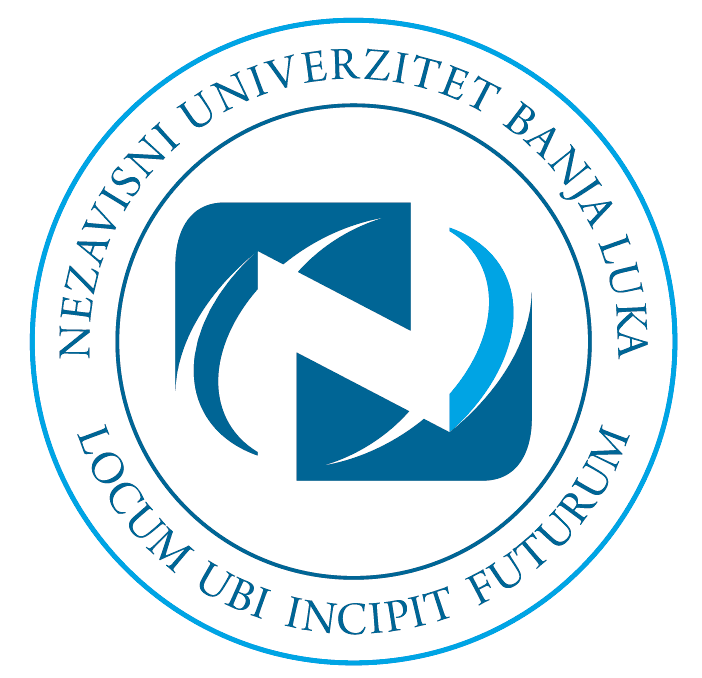 OKTOBARSKI ISPITNI ROK 2021/22.GODINEНАПОМЕНА: Испитни рокови нису комплетирани и допуњаваће се!Студенти су дужни предати испитну пријаву обавезно 3 дана прије испитног рока!!!! Студенти који пријаве не предају у предвиђеном року и чије пријаве буду непотпуне неће моћи изаћи на испит!                                                                                                                                                                                                                                                       В. Д. ДЕКАНАПроф. др Бранка МарковићR.brIme i prezime profesoraTermin Satnica 1.Prof. dr Srđan LjubojevićBiogeografijaZaštita prirodeZaštita u transportu i log.13.1012.0013.0014.001.1Prof. dr Srđan LjubojevićBiodiverzitetČvrsta biogorivaBiodiverzitet 2, Prirodni resursi( master)14.1012.0013.0014.002.Prof. dr Jela Ikanović14.10.09.003.Prof.dr Tešo Ristić11.10.12.004.Doc.dr Igor Trbojević12.10.15.005.Prof.dr Slobodan S. Župljanin10.10.12.006.Prof. dr Srđa Popović14.10.10.007.Prof.dr Vaso Bojanić13.10.10.008.Prof.dr Mićo Gaćanović14.10.10.009.Prof. dr Krstan Borojević10.10.09.3010.Doc. dr Dragana Popović13.10.11.0011.Prof.dr Nenad Sakan15.10.10.0012.Doc.dr Dalibor Dončić15.09.16.0013.Doc.dr Saša Čekrlija11.10.16.0014.Doc.dr Mladen Bubonjić10.10.12.0015.Prof.dr Jagoda Petrović12.10.16.0016.Prof.dr Željko Vojinović10.10.12.0017.Doc.dr Ružica Đervida11.10.15.0018.Doc. dr Dragiša Đorđić10.10.11:0019.Prof. dr Marko Jelić15.10.11.0020.Prof.dr Radomir Čolaković15.10.10.0021.Prof.dr Milomir Martić11.1010.0022.Prof. dr Branka Marković12.10.13.0023.Prof.dr Marinko Markić12.10.12.0024.Prof. dr Perica Gojković13.10.10.0025.Mr Čedomir Knežević12.1011.00